Uwaga: aktualność karty jest sprawdzana nie rzadziej niż raz w roku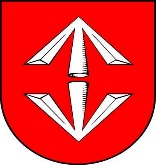 KARTA USŁUGIWGN/11Urząd Miejski w Grodzisku MazowieckimEdycja: 9KARTA USŁUGIWGN/11Urząd Miejski w Grodzisku MazowieckimStrona: 1/2Nazwa usługiUDZIELENIE BONIFIKATY OD OPŁATY ROCZNEJ Z TYTUŁU UŻYTKOWANIA WIECZYSTEGO NIERUCHOMOŚCI WYKORZYSTYWANEJ NA CELE MIESZKANIOWEUDZIELENIE BONIFIKATY OD OPŁATY ROCZNEJ Z TYTUŁU UŻYTKOWANIA WIECZYSTEGO NIERUCHOMOŚCI WYKORZYSTYWANEJ NA CELE MIESZKANIOWEOdpowiedzialny za daną usługęBeata Pawłowska - SieleckaBeata Pawłowska - SieleckaMiejsce załatwienia sprawyNr telefonu, e-mailskładanie dokumentów - Sala Obsługi Mieszkańców – Stanowisko INFORMACJA (parter)             Urząd Miejski, ul. Kościuszki 32A, klatka Ainformacja o przebiegu załatwianej sprawy - pok. nr 208, (II piętro) tel. (22) 463-46-29 wew. 101, mail: beata.sajak@grodzisk.plskładanie dokumentów - Sala Obsługi Mieszkańców – Stanowisko INFORMACJA (parter)             Urząd Miejski, ul. Kościuszki 32A, klatka Ainformacja o przebiegu załatwianej sprawy - pok. nr 208, (II piętro) tel. (22) 463-46-29 wew. 101, mail: beata.sajak@grodzisk.plGodziny urzędowaniaponiedziałek  900 - 1800 wtorek, środa, czwartek  800 - 1600 piątek 800 - 1500poniedziałek  900 - 1800 wtorek, środa, czwartek  800 - 1600 piątek 800 - 1500Wymagane dokumentyWniosek – wg wzoruZałączniki: udokumentowane dochody brutto członków gospodarstwa domowego użytkownika wieczystego za rok poprzedzający rok, za który ma być wniesiona opłata roczna.Wniosek – wg wzoruZałączniki: udokumentowane dochody brutto członków gospodarstwa domowego użytkownika wieczystego za rok poprzedzający rok, za który ma być wniesiona opłata roczna.Wysokość opłatyNie dotyczyNie dotyczyTermin realizacji sprawy Wnioski są rozpatrywane po opublikowaniu w Monitorze Polskim komunikatu Prezesa Głównego Urzędu Statystycznego w sprawie przeciętnego wynagrodzenia w gospodarce narodowej w roku poprzedzającym rok, za który ma być udzielona bonifikata.Wnioski są rozpatrywane po opublikowaniu w Monitorze Polskim komunikatu Prezesa Głównego Urzędu Statystycznego w sprawie przeciętnego wynagrodzenia w gospodarce narodowej w roku poprzedzającym rok, za który ma być udzielona bonifikata.Podstawa prawna sprawyUstawa z dnia 21 sierpnia 1997 r. o gospodarce nieruchomościami 
(Dz. U. z 2020 r., poz. 1990 z późn. zm.)Ustawa z dnia 23 kwietnia 1964 r. Kodeks cywilny (Dz. U. 
z 2019 r. poz. 1740 z późn. zm.)Ustawa z dnia 14 czerwca 1960 r. Kodeks postępowania administracyjnego (Dz. U. z 2021 r. poz. 735)Ustawa z dnia 21 sierpnia 1997 r. o gospodarce nieruchomościami 
(Dz. U. z 2020 r., poz. 1990 z późn. zm.)Ustawa z dnia 23 kwietnia 1964 r. Kodeks cywilny (Dz. U. 
z 2019 r. poz. 1740 z późn. zm.)Ustawa z dnia 14 czerwca 1960 r. Kodeks postępowania administracyjnego (Dz. U. z 2021 r. poz. 735)Tryb odwoławczy sprawyNie przysługuje.Nie przysługuje.UwagiPodstawą udzielenia bonifikaty od opłaty rocznej jest złożenie wniosku wraz z prawidłowymi załącznikami.Wnioskodawca proszony jest o podanie nr telefonu w celu ułatwienia kontaktu.Komunikat Prezesa GUS publikowany jest w Internecie na stronie http://www.stat.gov.pl/gus/komunikaty_PLK_HTML.htm 9 lutego każdego roku.Bonifikata w wysokości 50% od opłaty rocznej przysługuje osobom fizycznym, których dochód miesięczny brutto na jednego członka rodziny nie przekracza 50% przeciętnego wynagrodzenia w gospodarce narodowej za rok poprzedni.Numer konta bankowego:Bank PEKAO SA Nr 61 1240 6348 1111 0010 4058 8264Podstawą udzielenia bonifikaty od opłaty rocznej jest złożenie wniosku wraz z prawidłowymi załącznikami.Wnioskodawca proszony jest o podanie nr telefonu w celu ułatwienia kontaktu.Komunikat Prezesa GUS publikowany jest w Internecie na stronie http://www.stat.gov.pl/gus/komunikaty_PLK_HTML.htm 9 lutego każdego roku.Bonifikata w wysokości 50% od opłaty rocznej przysługuje osobom fizycznym, których dochód miesięczny brutto na jednego członka rodziny nie przekracza 50% przeciętnego wynagrodzenia w gospodarce narodowej za rok poprzedni.Numer konta bankowego:Bank PEKAO SA Nr 61 1240 6348 1111 0010 4058 8264Wzory wnioskówWniosek dostępny jest na www.grodzisk.pl oraz w Sali Obsługi Mieszkańców w stanowisku INFORMACJAWniosek dostępny jest na www.grodzisk.pl oraz w Sali Obsługi Mieszkańców w stanowisku INFORMACJAOPRACOWAŁ:SPRAWDZIŁ:ZATWIERDZIŁ:Naczelnik WydziałuBurmistrz  06.05.2021  Beata Pawłowska - Sielecka              06.05.2021   Katarzyna Wysocka    06.05.2021          Grzegorz Benedykciński